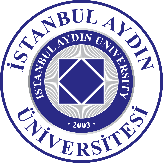 PROJE SÜRECİ İŞ AKIŞ ŞEMASI                                Evet 	Hayır                     Evet                                               Hayır                                Evet 	Hayır                     Evet                                               Hayır